Busto Arsizio, 30/09/2016Agli alunni delle classi   2LOGGETTO: variazione orarioSi comunica che sabato 1 ottobre  2016 le lezioni  della classe  2L  termineranno alle 11.15La lezione della prof.ssa Parisi si terrà alla prima ora anziché alla quarta                                                                             Per la Dirigenza	                                                                Daniela Paludetto-------------------------------------------------------------------------------------------------------------------------   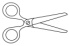 Da riconsegnare alla scuola  Nome  ……………………… Cognome ……………………….. Classe …….. dell’alunno/aSi comunica che sabato 1 ottobre  2016 le lezioni  della classe  2L  termineranno alle 11.15La lezione della prof.ssa Parisi si terrà alla prima ora anziché alla quarta                                                                Firma di un genitore per presa visione                                                      --------------------------------------------------                                            	